Тема: Задание Деда Мороза.Интеграция образовательных областей: «Художественное творчество», «Социализация», «Познание», "Физическая культура".Цель:. повысить интерес к Новогодней игрушке, познакомить детей с историей елочной игрушки, научиться её изготавливать.Задачи: Образовательная:  расширить кругозор детей; познакомить с многообразием современных елочных украшении.Развивающая: развивать умение планировать предстоящую работу;  способствовать проявлению фантазии, неординарного мышления; продолжать закреплять умения работы с кисточкой. Воспитательная: создавать условия для воспитания эстетического вкуса, проявления эмоциональной отзывчивости, желания помогать другим.Материалы и оборудование: интерактивная доска, карточки с изображением елки Бабы-Яги, шаблон елочного шара, краски, кисточки, альбомная бумага.Ход НОД:I.Введение в ситуацию.(Воспитатель выводит на интерактивную доску изображение Деда Мороза и Снегурочки)В: Сегодня к нам пришел Дед Мороз со Снегурочкой. Рассказал, что они проверяли город перед праздником и заметили, что не все елочки украшены к Новому году. Они хотят узнать, сможем ли мы помочь изготовить недостающие украшения? (ответы детей)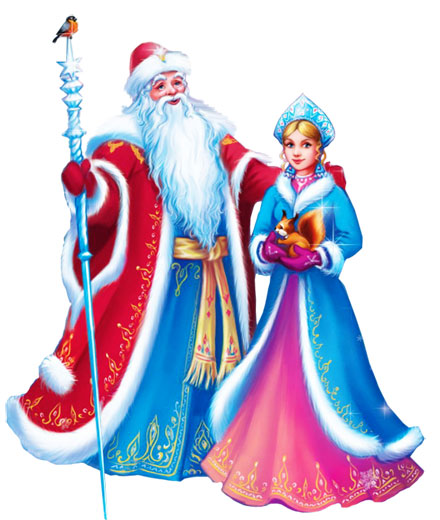 II.Актуализация знаний.В: А знаете ли вы чем можно украсить елку? -Чем украшена ваша елка?- Помогали ли вы родителям украшать?Посмотрите, как в сказочном лесу Баба-Яга украсила елку к празднику. Поможем ей убрать лишние предметы? (воспитатель выдает каждому ребенку карточку с заданием, дети зачеркивают лишние предметы карандашом)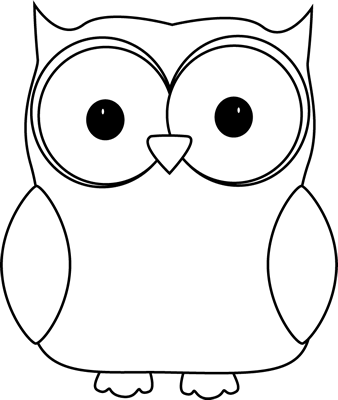 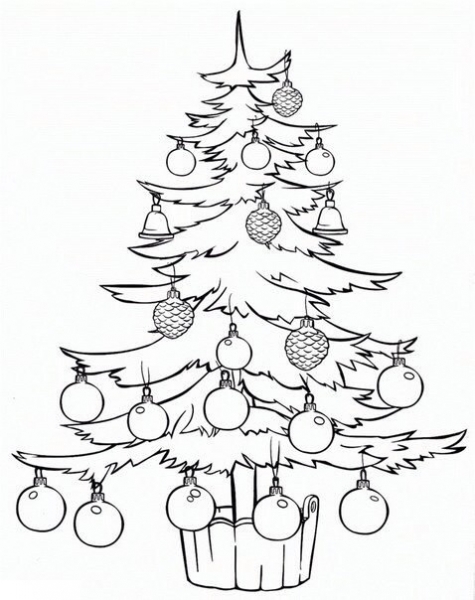 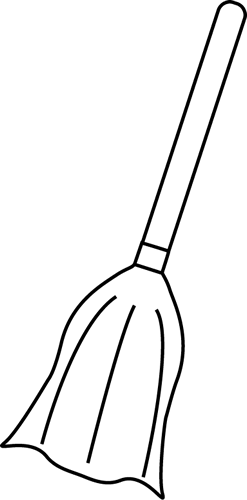 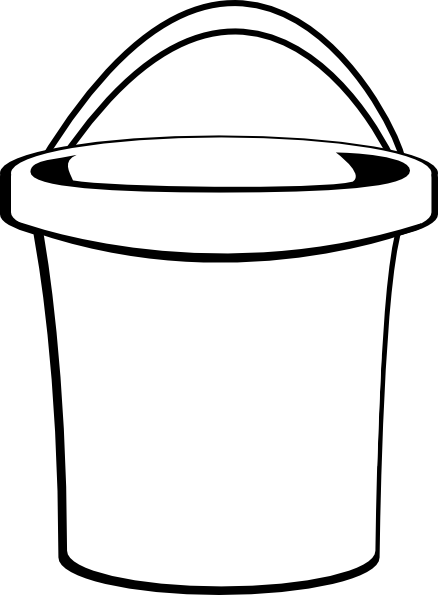 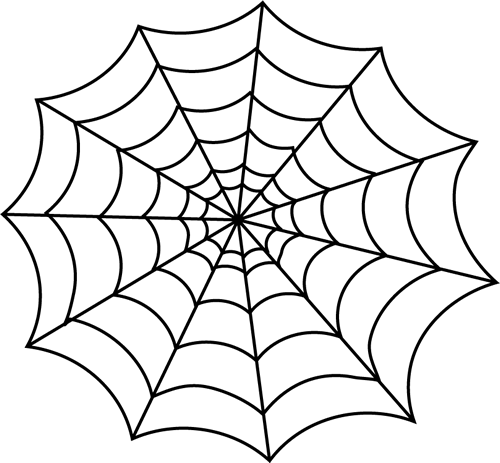 IV.Основная часть.В: А знаете ли вы, что не всегда украшали новогодними игрушками елку? Прежде всего, это были съедобные украшения: настоящие яблоки, пряники и фигурки из сладкого и соленого теста, покрытые разноцветной глазурью, золоченые орехи, нити бус из разноцветных леденцов. Яблоки и другие фрукты заворачивали в цветную фольгу. Украшали елку и настоящими свечками. (Воспитатель выводит на интерактивную доску изображение елки)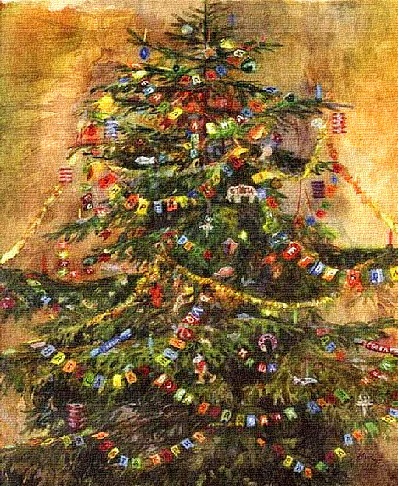 Позже появились стеклянные шары, а потом и игрушки разной формы (шишки, звери, сосульки). Конечно, самое главное украшение елки – это звезда. (Воспитатель выводит на интерактивную доску изображения игрушек, звезды и елки)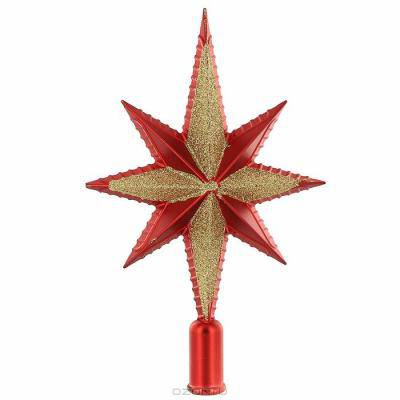 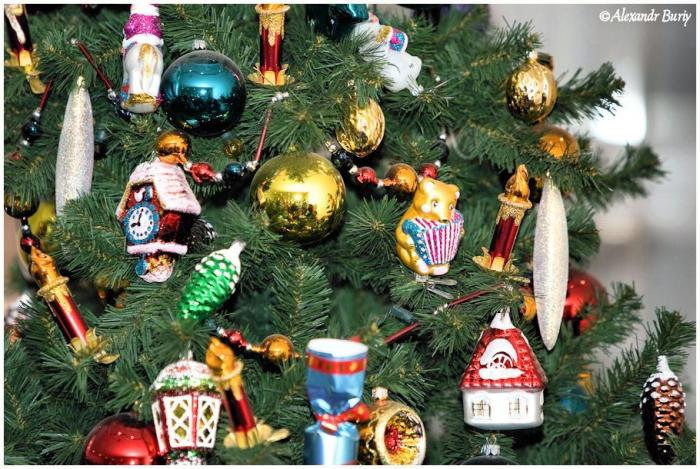 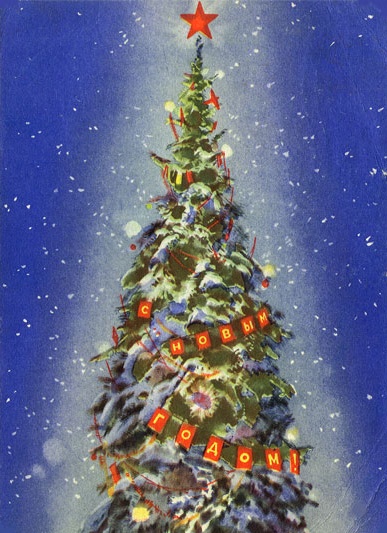 Пальчиковая гимнастика «Новый год» 
Наступает Новый год! хлопаем в ладоши 
Дети водят хоровод. кисти сцеплены пальцами, руки вытянуты, кисти внутрь-наружу 
Висят на елке шарики, поочередно соединяем пальцы на двух руках, образуя шар 
Светятся фонарики. фонарики 
Вот сверкают льдинки, сжимать и резко разжимать кулаки по очереди 
Кружатся снежинки. легко и плавно двигать кистями 
В гости дед Мороз идет, пальцы шагают по коленям или по полу 
Всем подарки он несет. трем друг об друга ладони В: Вот мы готовы приступить к работе.Воспитатель раздает детям шаблоны елочных шаров. Предлагает раскрасить их разными узорами.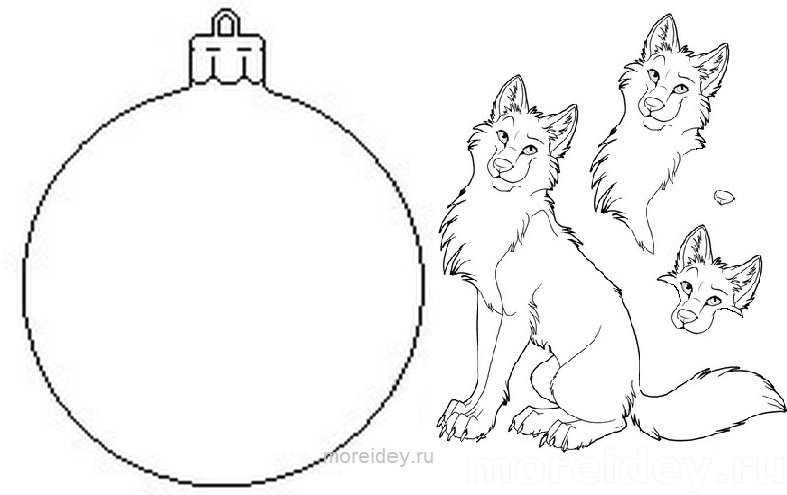 Варианты узоров. 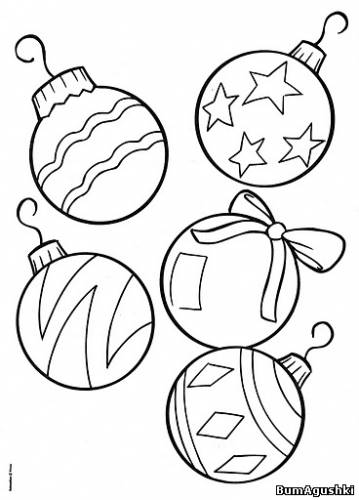 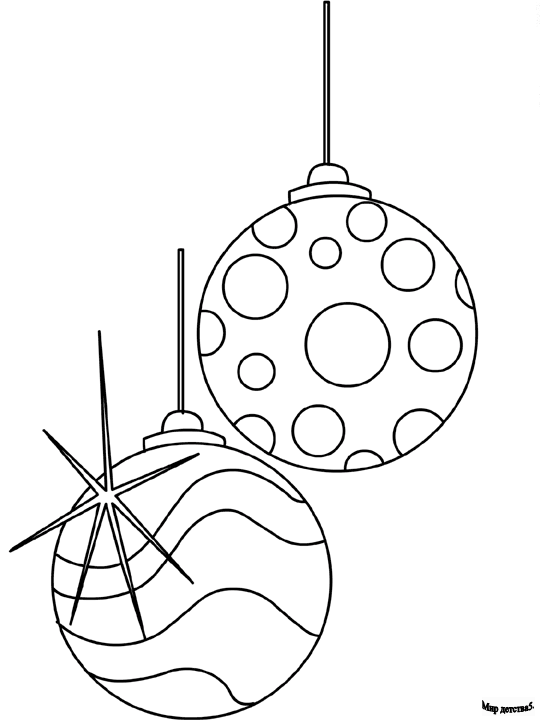 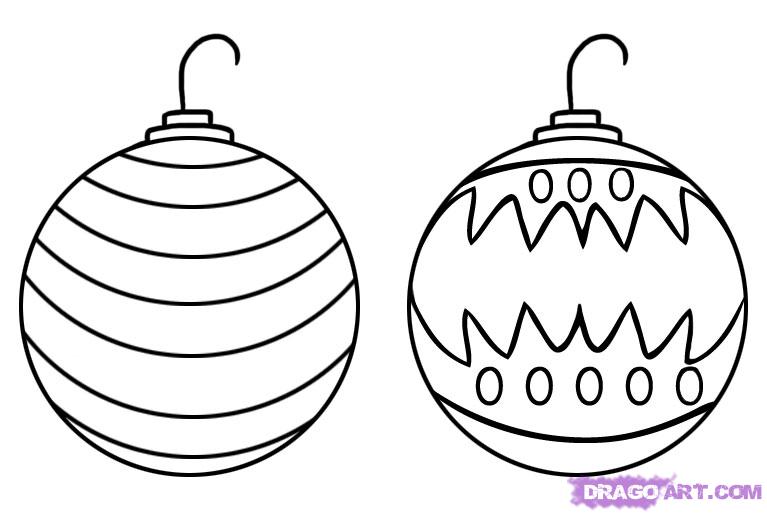 В: Современные игрушки чаще делают из пластика. В наши дни стали популярными оригинальные, «самодельные» игрушки. Делают их из самых различных материалов.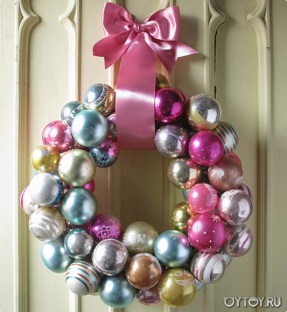 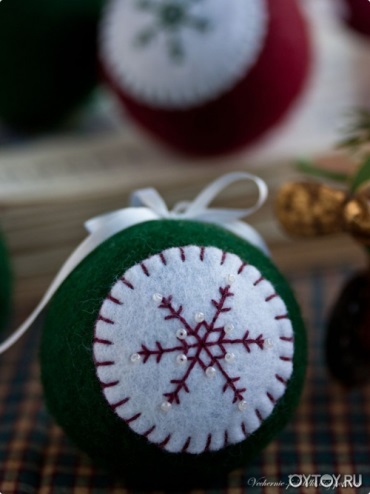 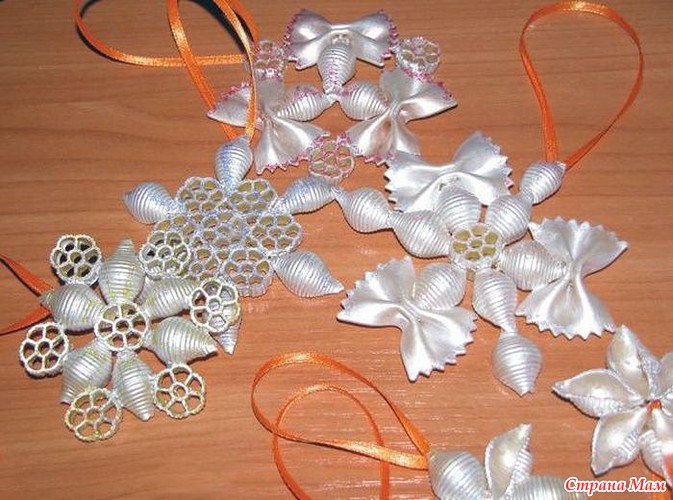 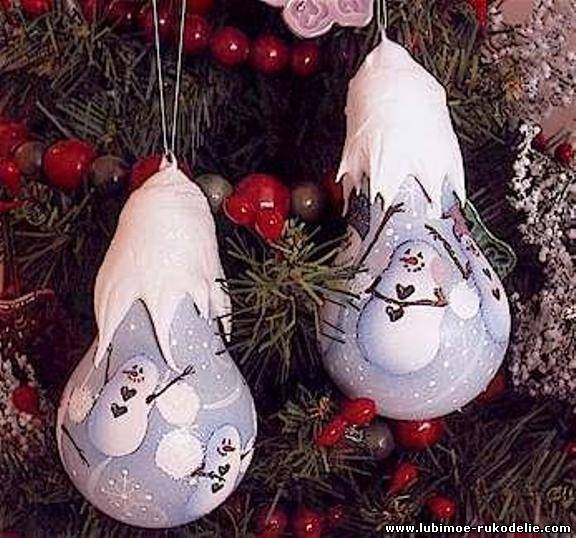 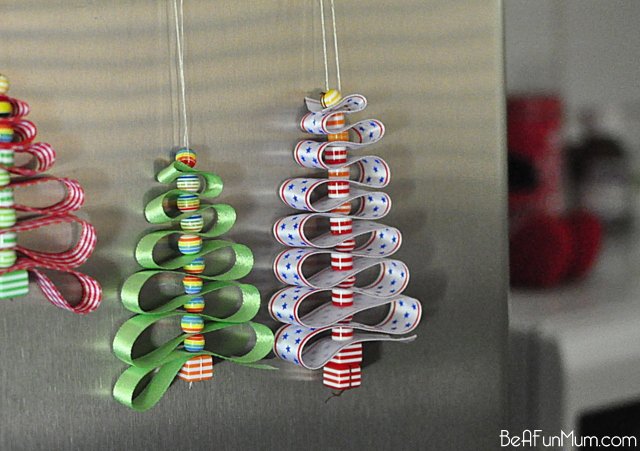 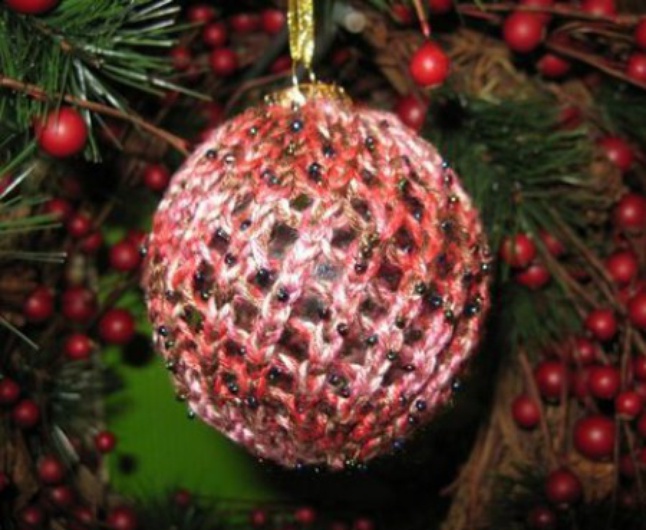 V. ИтогВ: У нас получились замечательные игрушки. Думаю, что Дед Мороз со Снегурочкой будут довольны. В конце занятия воспитатель проводит выставку елочных шаров.